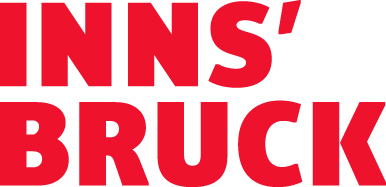 AUF ZUM SOMMER DER VIELFALT IN DER REGION INNSBRUCKAm Gipfel stehen und reine Bergluft atmen, sich dann ins angenehm kühle Nass eines Sees stürzen und den Tag schließlich bei einem lauen Lüftchen in der City mit dem Lieblingsdrink ausklingen lassen – so sieht ein „ganz normaler“ Urlaubstag in der Region Innsbruck aus. Besondere alpin-urbane Abenteuer, ein großes Aufgebot an sportlichen Aktivitäten, kulinarische Expeditionen und mitreißende Events machen Ferien hier zum Sommer der Vielfalt.Unvergessliche Erlebnisse all summer longWer auf der Suche nach dem Adrenalinkick ist, jagt mit einem Profi im eigens designten Gästebob mit über 100 km/h die Strecke im Olympiaeiskanal Igls hinunter, bestimmt selbst den Speed bei einer Fahrt mit dem Mountain Cart auf der Mutterer Alm oder surft im Inn, dem namensgebenden Fluss der Tiroler Landeshauptstadt. Sollte das Wetter einmal nicht mitspielen, toben sich Abenteuerhungrige im Trampolinpark Flip Lab aus, liefern sich eine Schlacht im Laserdrom oder lösen im Escape Room spannende Rätsel. Doch lieber gemütlich unterwegs? Dann ist vielleicht eine entspannende Wanderung mit einem Lama oder einer Kräuterexpertin an der Seite das Richtige. Für Familien und all jene, die eine Stadtbesichtigung zu Fuß bevorzugen, eignet sich die Schnitzeljagd „GO Innsbruck“: Ausgerüstet mit einer „Schatzkarte“ lernt man die Stadt auf spielerische Art und Weise kennen. Wer hingegen Sightseeing mit einer Prise sportlicher Action verbinden will, unternimmt eine City-Rafting Tour. Ein Guide macht hier mit den Basics im Rafting vertraut und bringt gleichzeitig Innsbrucks Sehenswürdigkeiten näher.Tipp: Zu versteckten Plätzen und geschichtsträchtigen Winkeln führen die sieben Stadtspaziergänge „Walks to explore.“ Auf eigene Faust erkundet man die alpin-urbane Vielfalt von Innsbruck.Groovy und funky – sportlich und heiß – amüsant und anregend: unsere SommereventsWas wäre der Sommer ohne spannende sportliche Wettkämpfe, Konzertabende oder Freilichtspiele? Live dabei sein, wenn die weltbesten Läufer bei den World Mountain and Trailrunning Championships Höhenmeter um Höhenmeter bezwingen, Gänsehautmomente erleben, wenn die internationale Kletterelite um die Weltmeisterschaft kämpft oder mitfiebern, wenn Top-Athleten mitten in der City eine hochkarätige Leichtathletik-Show abliefern. Im Juli versprechen die Innsbrucker Promenadenkonzerte, die Klassik auf Moderne treffen lassen, sowie das dem Blues und Funk verschriebene New Orleans Festival intensive Klangerlebnisse. Weitere Sommer-Musikhighlights sind die Innsbrucker Festwochen der Alten Musik und Klassik am Berg auf über 1.600 Metern Seehöhe. Schaulustige Familien tummeln sich im Spätsommer auf dem Krapoldi-Festival im Innsbrucker Rapoldipark, wo sich Zirkusartisten, Musiker und Clowns ein Stelldichein geben. Obendrein zieht das Mittelalterfest auf Schloss Ambras zahlreiche große und kleine Besucher an. Längst sind auch die Tiroler Volksschauspiele in Telfs kein Geheimtipp mehr: Diesen Sommer widmet sich Schauspieler und Intendant Gregor Bloéb dem Stück „7 Todsünden“ und lädt Volksbühnen aus dem ganzen Land dazu ein, den „Narrentanz“ aufzuführen.Umweltfreundlich mobil und aktiv mit der Welcome CardEins mit Mutter Natur werden bei einer Barfußwanderung im Viggartal, Wissenswertes über heimische Wildtiere erfahren, bei geführten E-Biketouren die schönsten Ecken entdecken, in der Stadt loslaufen und in kürzester Zeit oben auf der Alm ankommen – dies und noch vieles mehr bietet das Sommeraktivprogramm der Region Innsbruck. Schlüssel zur Teilnahme am Angebot ist die kostenlose Gästekarte Welcome Card, die schon ab zwei Übernachtungen bei Partnerbetrieben erhältlich ist. Das ist aber noch nicht alles, was die Karte kann: Sie ist auch Ticket für die freie Fahrt mit den öffentlichen Verkehrsmitteln, ermöglicht, die Stadt einen Tag lang mit dem Stadtrad zu erkunden, und bietet attraktive Ermäßigungen bei Schwimmbädern, Seen sowie coolen Indoor- und Outdooraktivitäten. Besonders Unternehmungslustige holen sich noch das käufliche Upgrade zur unlimited-Version: Sieben Tiroler Top-Highlights, wie die Swarovski Kristallwelten oder die 007 Elements Erlebniswelt, sind hiermit kostenlos. Übrigens: Die Welcome Card kann bereits vorab digital von der Unterkunft bezogen werden. Wer beispielsweise am Innsbrucker Hauptbahnhof ankommt, kann also die öffentlichen Verkehrsmittel der Region Innsbruck sofort nutzen und eine kostenfreie und umweltschonende Weiterfahrt genießen.Sommerfreuden für den GaumenGenießen lässt sich der Sommer der Vielfalt in Innsbruck auch gastronomisch: Traditionell und bodenständig speist man etwa im Gasthaus Goldenes Dachl oder im Anich. Modern und edel präsentieren sich das Lichtblick samt angeschlossener Bar mit 360-Grad-Aussicht oder das Il Convento. Doch auch stadtauswärts liefert die Region ein kulinarisches Verwöhnprogramm, gespickt mit Erlebnishighlights: Wie wäre es mit einem Frühstück in der Gourmet-Gondel am Patscherkofel mit Traumaussicht, mit einem Coffee-to-Blow bei Mario auf der Hungerburg, wo Kaffeejunkies den Espresso aus dem selbst-geblasenen Glas schlürfen, oder am Genuss-Radweg entlang heimische Beeren, Käse und Edelbrände zu verkosten? Und nicht vergessen: Ohne Alm kein Innsbruck-Urlaub! Mindestens eine Einkehr bei einer der unzähligen Almen inklusive Brettljause und Kaiserschmarrn ist Pflicht. Abends findet man sich dann wiederum müde, aber glücklich beim Sundowner in einer Rooftop-Bar – die Sonne verschwindet langsam hinter den Bergspitzen und man atmet einfach nur ein … und aus.Über Innsbruck TourismusInnsbruck Tourismus ist die offizielle Destinationsmanagementorganisation der Region Innsbruck, die sich von der Tiroler Landeshauptstadt über 40 Orte in ihrer Umgebung erstreckt – vom Inntal aufs Mieminger Plateau über Kühtai bis ins Sellraintal. Mit jährlich knapp 3,5 Mio. Nächtigungen (Stand 2019) zählt die Region Innsbruck mit zu den größten Tourismus Institutionen Österreichs und ist eine einzigartige Symbiose zwischen pulsierendem urbanem Raum und faszinierender alpiner Bergwelt. Vielfältiges Stadtflair und Sightseeing sind nur einen Atemzug von der nächsten Rad- oder Wandertour, dem nächsten Ski- oder Winterwandererlebnis entfernt. Die kostenlose Gästekarte Welcome Card ist der Schlüssel zur grenzenlosen Vielfalt der Region: Mit der kostenlosen Nutzung der öffentlichen Verkehrsmittel können hoch und quer zahlreiche Highlights nachhaltig und komfortabel erlebt werden. Für die rund 90 Mitarbeiterinnen und Mitarbeiter steht der Gast im Mittelpunkt ihres Denkens und Handelns. Durch ihre Begeisterung für den alpin-urbanen Raum vermitteln sie ihren Gästen, wofür das eigene Herz schlägt, und bereiten somit immer wieder aufs Neue unvergessliche Urlaubserlebnisse im Einklang mit Mensch und Natur. Mit seinen insgesamt 12 Tourismus Informationen ist Innsbruck Tourismus nah bei seinen Gästen, mitten im Geschehen und am Puls der Zeit – ein Dreh- und Angelpunkt für authentische Geschichten und persönliche Impressionen von lokalen Charakteren, die sich auf dem beliebten Blog und den sozialen Kanälen unter #myinnsbruck wiederfinden.Weiterführende LinksBlog: www.innsbruck.info/blog  Facebook: www.facebook.com/Innsbruck Instagram: www.instagram.com/innsbrucktourism  Twitter: twitter.com/InnsbruckTVB     YouTube: www.youtube.com/user/InnsbruckTVB  Pinterest: www.pinterest.at/innsbrucktvb/_created 